Załącznik nr 1 do Wniosku o udzielenie poręczenia Gwarancji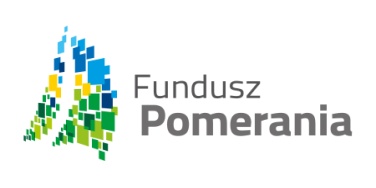 OŚWIADCZENIE WNIOSKODAWCYI. Wnioskodawca po zapoznaniu się z informacjami, w tym prawami określonymi w klauzuli informacyjnej Funduszu, zgodnie z treścią klauzuli stosowanej przez Fundusz oraz z warunkami udzielania poręczeń przez Fundusz Pomerania spółka z ograniczoną odpowiedzialnością w Szczecinie oświadcza, że wyraża zgodę na te warunki nadto zapewnia, że wszelkie informacje, dokumenty, dane oraz oświadczenia są zgodne z prawdą oraz kompletne; nie zatajono żadnych informacji mających lub mogących mieć znaczenie dla oceny Wniosku o udzielenie poręczenia Gwarancji lub ocenę zdolności do wykonania zobowiązań wynikających z Umowy o udzielenie Gwarancji.II. Wnioskodawca oświadcza, że spełnia warunki udzielenia Poręczenia szczególności: jest Przedsiębiorcą i posiada siedzibę lub prowadzi działalność gospodarczą na terenie województwa zachodniopomorskiego,jest mikro, małym lub średnim Przedsiębiorcą w rozumieniu przepisów załącznika I do Rozporządzenia Komisji UE 651/2014,nie posiada zaległości z tytułu należności publicznoprawnych, w szczególności wobec Urzędu Skarbowego z tytułu podatków lub innych należności publicznoprawnych oraz Zakładu Ubezpieczeń Społecznych,nie pozostaje pod zarządem komisarycznym ani nie znajduje się w toku likwidacji, postępowania upadłościowego lub postępowania naprawczego,nie znajduje się w okresie restrukturyzacji przeprowadzanej z wykorzystaniem pomocy publicznej,jeżeli jest osobą fizyczną, że nie został prawomocnie skazany za przestępstwo składania fałszywych zeznań, przekupstwa, przeciwko mieniu, wiarygodności dokumentów, obrotowi pieniężnemu i papierami wartościowymi, obrotowi gospodarczemu, systemowi bankowemu, przestępstwo skarbowe albo inne związane z wykonywaniem działalności gospodarczej lub popełnione w celu osiągnięcia korzyści majątkowych,jeżeli nie jest osobą fizyczną, że żadna z osób będących członkami jego organów zarządzających bądź wspólnikami nie została prawomocnie skazana za przestępstwa, o których mowa w pkt 6,nie będzie angażował w działania lub nie będzie podejmował decyzji sprzecznych z prawem i zasadami Unii Europejskiej, w szczególności prawem lub zasadami dotyczącymi konkurencji,nie jest Przedsiębiorcą znajdującym się w trudnej sytuacji w rozumieniu pkt 20 Wytycznych dotyczących pomocy państwa na ratowanie i restrukturyzację przedsiębiorstw niefinansowych znajdujących się w trudnej sytuacji (Dz. Urz. UE C 249/1 z 31.07.2014 r.); III. Wnioskodawca świadomie wyraża dobrowolną zgodę na:przekazywanie Funduszowi przez Instytucję Finansującą wszelkich informacji i dokumentów udostępnionych Instytucji Finansującej w związku z Wnioskiem o udzielenie poręczenia Gwarancji, którego dotyczy wnioskowane poręczenie oraz wszelkich innych informacji o innych czynnościach bankowych dokonanych pomiędzy Instytucją Finansującą oraz Wnioskodawcą, w tym również informacji objętych tajemnicą bankową, nie wyłączając informacji dotyczących rachunków Bankowych Wnioskodawcy (podstawa prawna art. 104, 105 ustawy z dnia 29 sierpnia 1997r. „Prawo Bankowe”, (Dz. U. z 2019 r., poz. 2357 tekst jednolity z późn. zm.).przekazywania oraz udostępniania na każde żądanie informacji i danych przez Instytucję Finansującą, na rzecz Funduszu Pomerania dotyczących sytuacji ekonomiczno-finansowej Wnioskodawcy w okresie trwania Poręczenia.przetwarzanie swoich danych osobowych przez Fundusz Pomerania Sp. z o.o., Bank Gospodarstwa Krajowego, Krajową Grupę Poręczeniową, Zachodniopomorską Agencję Rozwoju Regionalnego lub inną wskazaną osobę w celach:związanych z opracowaniem przez Fundusz Pomerania Sp. z o.o. Wniosku o udzielenie poręczenia Gwarancji,promocyjnych i marketingowych, w tym z wykorzystaniem środków komunikacji elektronicznej na adresy i numery udostępnione przez Wnioskodawcę,związanych z realizacją i obsługą programów lub umów których stroną jest Fundusz,związanych z dochodzeniem należności w przypadku konieczności wykonania zobowiązania z Umowy Poręczenia.umieszczenie swoich danych osobowych w bazie danych Funduszu i przetwarzanie ich w celach związanych z działalnością Funduszu oraz na gromadzenie i przetwarzanie przez Fundusz informacji o Wnioskodawcy oraz jego zobowiązaniach uzyskanych z instytucji upoważnionych do gromadzenia, przetwarzania i udostępniania informacji gospodarczychIV. Wnioskodawca świadomie wyraża dobrowolną zgodę na przeprowadzanie wizyt w przedsiębiorstwie i badań ankietowychWnioskodawca świadomie wyraża dobrowolną zgodę na wstęp na jego teren bez dodatkowej zgody oraz na udostępnienie wszelkich dokumentów przedstawicielom Funduszu, Komisji Europejskiej, Zachodniopomorskiej Agencji Rozwoju Regionalnego lub Instytucji Zarządzającej (Banku Gospodarstwa Krajowego) w celu przeprowadzenia kontroli, zapewnienia legalności i zgodności z prawem udzielonego wsparcia oraz wykonywania działalności w zakresie niezbędnym dla wykonania kontroli i audytu.V. Wnioskodawca oświadcza, że poinformował i zobowiązuje się w okresie związania umowami z Funduszem informować osoby trzecie, których dane osobowe podał w związku ze złożonym wnioskiem oraz zawartymi z Funduszem umowami o przekazaniu tych danych Funduszowi oraz przekazał informacje określone w klauzuli informacyjnej Funduszu, zgodnie z treścią klauzuli stosowanej przez Fundusz. Powyższe zgody, określone w pkt III i IV obejmują  również przetwarzanie danych osobowych w przyszłości, pod warunkiem zachowania celu przetwarzania.Jednocześnie oświadczam, iż znane mi są  warunki  na jakich Fundusz Pomerania  Sp.  z o.o. udziela Poręczeń  i warunki te przyjmuję.………………….., ……………………		…………………		……………………………….…(miejscowość)	       (data)		  (pieczęć firmowa)		(podpisy osób upoważnionych do       								      	reprezentowania przedsiębiorcy)